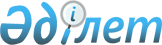 О внесении дополнения в постановление Правления Национального Банка 
Республики Казахстан от 27 октября 2003 года № 379 "О совмещении видов 
профессиональной деятельности на рынке ценных бумаг"
					
			Утративший силу
			
			
		
					Постановление Правления Агентства Республики Казахстан по регулированию и надзору финансового рынка и финансовых организаций от 27 декабря 2004 года № 396. Зарегистрировано Министерством юстиции Республики Казахстан 1 февраля 2005 года № 3416. Утратило силу постановлением Правления Национального Банка Республики Казахстан от 26 марта 2012 года № 120

      Сноска. Утратило силу постановлением Правления Национального Банка РК от 26.03.2012 № 120 (вводится в действие по истечении десяти календарных дней после дня его первого официального опубликования).      В целях совершенствования нормативных правовых актов, регулирующих порядок совмещения видов профессиональной деятельности на рынке ценных бумаг, Правление Агентства Республики Казахстан по регулированию и надзору финансового рынка и финансовых организаций (далее - Агентство) ПОСТАНОВЛЯЕТ: 

     1. Внести в постановление Правления Национального банка Республики Казахстан от 27 октября 2003 года № 379 "О совмещении видов профессиональной деятельности на рынке ценных бумаг" (зарегистрированное в Реестре государственной регистрации нормативных правовых актов Республики Казахстан под № 2583, опубликованное 17-30 ноября 2003 года в изданиях Национального Банка Республики Казахстан "Казакстан Улттык Банкінін Хабаршысы" и "Вестник Национального Банка Казахстана" № 24), следующее дополнение: 

     подпункт 4) пункта 1 после слов "брокерско-дилерской деятельностью" дополнить словами "без права ведения счетов клиентов". 

     2. Настоящее постановление вводится в действие по истечении четырнадцати дней со дня его государственной регистрации в Министерстве юстиции Республики Казахстан. 

     3. Управлению лицензирования (Жумабаева З.С.): 

     1) совместно с Юридическим департаментом (Байсынов М.Б.) принять меры к государственной регистрации в Министерстве юстиции Республики Казахстан настоящего постановления; 

     2) в десятидневный срок со дня государственной регистрации в Министерстве юстиции Республики Казахстан довести настоящее постановление до сведения заинтересованных подразделений Агентства и Объединения юридических лиц «Ассоциация финансистов Казахстана». 

     4. Департаменту по обеспечению деятельности Агентства (Несипбаев Р.Р.) принять меры к публикации настоящего постановления в средствах массовой информации Республики Казахстан. 

     5. Контроль за исполнением настоящего постановления возложить на заместителя Председателя Агентства Бахмутову Е.Л.      Председатель 
					© 2012. РГП на ПХВ «Институт законодательства и правовой информации Республики Казахстан» Министерства юстиции Республики Казахстан
				